     U.S. INTERNATIONAL CHRISTIAN ACADEMY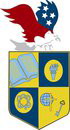 Serving students since 2001Owned and Operated by Teachers25 years of experience in Teaching and Administrationwww.USICAhs.orgadmin@USICAhs.org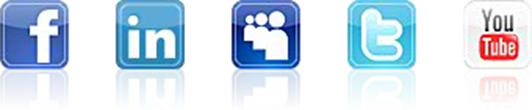 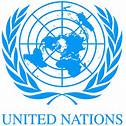 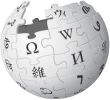 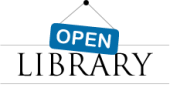 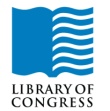 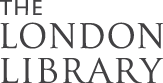 http://www.usicahs.org/Library.htmlhttp://www.usicahs.org/Curriculum.htmlE. Methodology1. Principles of Economics by N. Gregory Mankiw (Sep 29, 2008)2.Taylor Economics for Advanced High School Courses 4th Edition by john b. taylor (2004)3.Economics in One Lesson: The Shortest and Surest Way to Understand Basic Economics by Henry Hazlitt (Dec 14, 1988)4.Basic Economics: A Common Sense Guide to the Economy by Thomas Sowell (Dec 28, 2010)5.The Little Book of Economics: How the Economy Works in the Real World (Little Books. Big Profits) by Greg Ip (Jan 14, 2013)6.Economics: A Self-Teaching Guide (Wiley Self-Teaching Guides) by Steve Slavin (Aug 5, 1999)H) Web Reference:http://www.newyorkfed.org/http://www.worldbank.org/http://www.fdic.gov/http://www.federalreserve.gov/http://stats.bls.gov/home.htmhttp://www.census.gov/http://www.commerce.gov/http://ecedweb.unomaha.edu/http://www.morganstanley.com/views/gef/index.htmlhttp://www.epi.org/http://www2.sims.berkeley.edu/resources/infoecon/http://www.facstaff.bucknell.edu/jshackel/iaffe/http://www.aeaweb.org/committees/cswep/http://www.iie.com/http://www.hks.harvard.edu/centers/cidhttp://www.iif.com/http://www.cepr.org/http://beta.congress.gov/I.Journals:Journal in EconomicsJ.Magazines:Economics MagazineEconomics TodayK. Organizations:International Associations of Feminist EconomistsAmerican EconomicsAssociationM. Comprehensive Reading Plan Students are required to read at least 1 book or their equivalent during each classas independent reading at-home. Students must also read for 30 minutes at home as part of their daily homework assignment in all subjects. Check your Class Reading Assignment at www.USICAhs.org/CURRICULUM  and check free ebooks at www.openlibrary.org .Text Book Description:Publication Date: December 28, 2001 | ISBN-10: 0030646847 | ISBN-13: 978-0030646843 | Edition: 1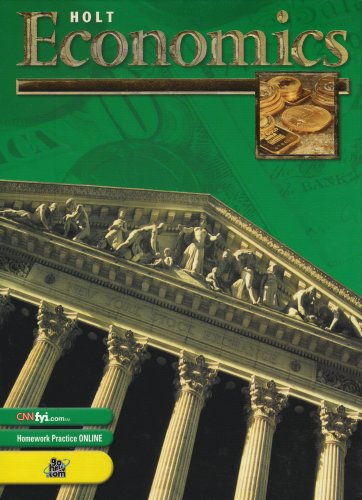 ACADEMIC MISCONDUCT:Academic misconduct includes cheating (using unauthorized materials, information, or study aids in any academic exercise), plagiarism, falsification of records, unauthorized possession of examinations, intimidation, and any and all other actions that may improperly affect the evaluation of a student’s academic performance or achievement, or assisting others in any such act or attempts to engage in such acts. Academic misconduct in any form is inimical to the purposes and functions of the school and therefore is unacceptable and prohibited.Any faculty member, administrator or staff member may identify an act of academic misconduct and should report that act to the department head or administrative supervisor.Students violating the standards of academic honesty are subject to disciplinary action including reduction of a grade(s) in a specific course, assignment, paper, or project; a formal or informal reprimand at the professorial, dean, or academic vice president level; expulsion from the class in which the violation occurred; expulsion from a program; or expulsion from the school.U.S. International Christian Academy © 2013 Revised on JUNE 21, 2013 USICA CopyrightU.S.I.C.A. Course Outline/SyllabusU.S.I.C.A. Course Outline/SyllabusU.S.I.C.A. Course Outline/SyllabusU.S.I.C.A. Course Outline/SyllabusGrade/Course: ECONOMICS WITH FINANCIAL LITERACY 2102335Grade/Course: ECONOMICS WITH FINANCIAL LITERACY 2102335Grade/Course: ECONOMICS WITH FINANCIAL LITERACY 2102335Grade/Course: ECONOMICS WITH FINANCIAL LITERACY 2102335Grade Level: High SchoolGrade Level: High SchoolGrade Level: High SchoolGrade Level: High SchoolTEXT BOOK: Holt Economics: Student Edition Grades 9-12 2003 [Hardcover] Robert L. Pennington (Author)TEXT BOOK: Holt Economics: Student Edition Grades 9-12 2003 [Hardcover] Robert L. Pennington (Author)TEXT BOOK: Holt Economics: Student Edition Grades 9-12 2003 [Hardcover] Robert L. Pennington (Author)TEXT BOOK: Holt Economics: Student Edition Grades 9-12 2003 [Hardcover] Robert L. Pennington (Author)ISBN-10: 0030646847 | ISBN-13: 978-0030646843ISBN-10: 0030646847 | ISBN-13: 978-0030646843ISBN-10: 0030646847 | ISBN-13: 978-0030646843ISBN-10: 0030646847 | ISBN-13: 978-0030646843Order No.: 1Code: ECO8001Class Type:OnlineResources:Text bookTeacher works CD Teacher interactive onlineLinksInstructional Supports:Textbook, Magazines, Journals, WebsitesLinks, Conference, Comprehensive Reading PlanSkype ConferenceLength: 1 yearArea:Social StudiesCredits: 1Total Numbers of class hours:300 hrsType:ElectiveStandards:Florida Sunshine State StandardsPrerequisite:noneThis course will give the students a greater understanding of economics ranging from the viewpoint of the individual consumer or small business owner to the global economy. The course will study the law of supply and demand, forms of business, labor unions, government finances and influence on the economy, money and prices, inflation and deflation cycles. The course relates history and politics to the study of economics.This course will give the students a greater understanding of economics ranging from the viewpoint of the individual consumer or small business owner to the global economy. The course will study the law of supply and demand, forms of business, labor unions, government finances and influence on the economy, money and prices, inflation and deflation cycles. The course relates history and politics to the study of economics.Upon the successful completion of this course, students will be able to:develop an economic way of thinking.understand different economic systems used throughout the world.understand the nature of, changes in, and elasticity of supply and demand.identify the benefits and limitations of the price system and how prices are managed and determined.explain how markets are competitive, and how they are regulated.identify and differentiate the types of business organizations that exist.understand the role of labor unions, their history, and how they affect the economy.demonstrate knowledge regarding capital and its sources.Upon the successful completion of this course, students will be able to:develop an economic way of thinking.understand different economic systems used throughout the world.understand the nature of, changes in, and elasticity of supply and demand.identify the benefits and limitations of the price system and how prices are managed and determined.explain how markets are competitive, and how they are regulated.identify and differentiate the types of business organizations that exist.understand the role of labor unions, their history, and how they affect the economy.demonstrate knowledge regarding capital and its sources.D) ContentsD) ContentsUNIT 1 Introduction to EconomicsChapter 1 What is Economics?Chapter 2 Economic SystemsUNIT 2 Elements of MicroeconomicsChapter 3 DemandChapter 4 SupplyChapter 5 PricesChapter 6 Market StructuresUNIT 3 Free Enterprise at WorkChapter 7 Business Organizations Chapter 8 Labor and UnionsChapter 9 Sources of CapitalUNIT 4 Elements of MacroeconomicsChapter 10 Economic PerformanceChapter 11 Economics ChallengesUNIT 5 Government and the EconomyChapter 12 Role of GovernmentChapter 13 Money and the Banking SystemChapter 14 The Federal Reserve and Monetary PolicyChapter 15 Fiscal PolicyUNIT 6 International EconomicsChapter 16 Comparing Economics SystemsChapter 17 Developing CountriesChapter 18 International Trade  Tests30%Writing Reports20%5%  Class Work 20% 25%F) Book Reference:F) Book Reference: